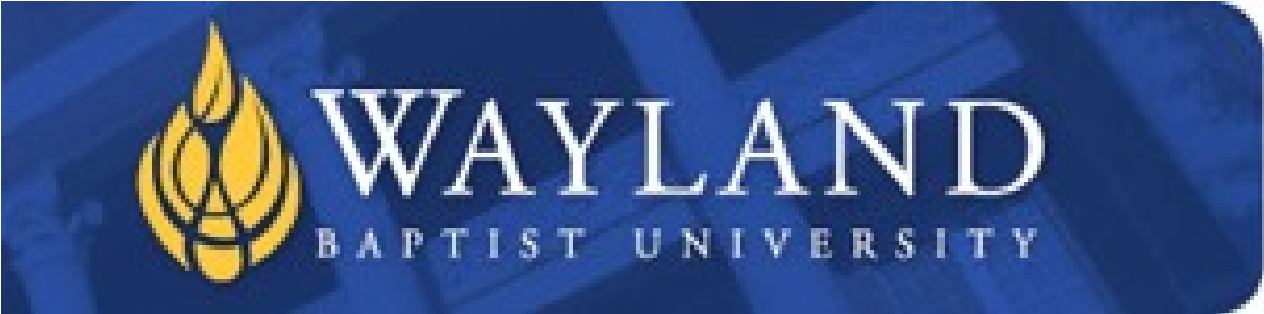 WAYLAND BAPTIST UNIVERSITY SCHOOL OF EDUCATIONVIRTUAL CAMPUS--SCHOOL OF EDUCATIONMission: Wayland Baptist University exists to educate students in an academically challenging, learning-focused and distinctively Christian environment for professional success and service to God and humankind.COURSE: EDUC 5366 VC01 Topical ResearchTERM AND DATES: Spring 2 2021 (Mar. 22, 2021—May 15, 2021) INSTRUCTOR’S NAME: Dr. Tami PrichardPHONE NUMBER: 806-787-1288 (cell)E-MAIL ADDRESS: tami.prichard@wayland.wbu.eduCLASS MEETING TIMES/LOCATION: This is an internet based class and it does not have designated meeting times. Assignments are presented in weekly sessions and are due by Sunday evening each week as noted on the Course Syllabus/Outline. Access is provided to the class materials via Blackboard using student login and password.CATALOG COURSE DESCRIPTION: Development of an in-depth, research-based study centering on a self-selected topic in education.PREREQUISITES: EDUC 5302REQUIRED TEXTBOOK(S) AND RESOURCE MATERIALS:Student Textbook(s) American Psychological Association. (2010). Publication manual of the American Psychological Association (6th Ed.). Washington, DC: American Psychological Association. [ISBN-10: 1-4338-0561-8] Creswell, J. W. (2012). Educational research: Planning, conducting, and evaluating quantitative and qualitative research (5th ed.). Boston, MA: Pearson. [ISBN 0-13-383153153-1.]  Access to the internet is required; Blackboard is the learning system. All class materials distributed online; all assignments collected online. Access to WBU Learning Resources www.wbu.edu/lrcCOURSE OUTCOME COMPETENCIES:1.Students will interpret and evaluate research to become successful practitioners of research.  2.Students should be able to determine and operationally define the basic aspects of the research process encompassing identification of a research problem; review of the literature; specification of a purpose for a study; design of either research questions or hypotheses appropriate to the study; collection, analysis, and interpretation of data; and evaluating and reporting the results of a study.  3.Students will construct and implement the research process culminating in the step-by-step design and completion of a research proposal which shall contain the following sections: an introduction, a literature review, a methods section or procedures for data collection and a suggested plan of action to complete the study.  MEANS FOR ASSESSING STUDENT ACHIEVEMENT OF THE OUTCOMES: Discussion Boards (weekly) Preliminary Completed Sections of the StudyPeer Review and Completed ProposalPowerPoint Presentation Summarizing/Defending the Research ProposalDISABILITY STATEMENT:In compliance with the Americans with Disabilities Act of 1990 (ADA), it is the policy of Wayland Baptist University that no otherwise qualified person with a disability be excluded from participation in, be denied the benefits of, or be subject to discrimination under any educational program or activity in the university. The Coordinator of Counseling Services serves as the coordinator of students with a disability and should be contacted concerning accommodation requests at (806) 291-3765. Documentation of a disability must accompany any request for accommodations.COURSE REQUIREMENTS & GRADING CRITERIA:Campus Attendance Policy: Students enrolled at Wayland Baptist University should make every effort to attend all class meetings. The University expects students to make class attendance a priority. All absences must be explained to the instructor, who will determine whether the omitted work may be made up. When a student reaches a number of absences considered by the instructor to be excessive, the instructor will so advise the student and file a report of unsatisfactory progress (ROUP) with the Virtual Campus and executive director. Any student who misses 25 percent or more of the regularly scheduled class meetings may receive a grade of F for that course. Note: This is a virtual campus course—there are no class meetings; therefore, see instructor’s additional policies below.Instructor’s Additional Policies: Additional attendance policies for each course, as defined by the instructor in the course syllabus, are considered a part of Wayland’s attendance policy. A student may petition the Academic Council for exceptions to the above stated policies by filing a written request for an appeal to the executive vice president/provost. Attendance for this virtual course will be documented by the student’s online participation in class and submission of online assignments, thus attendance will be determined by the student’s online participation in course activity—not the last log in.COURSE REQUIREMENTS: Because the university classroom is a place designed for the free exchange of ideas, we must show respect for one another in all circumstances. We will show respect for one another by exhibiting civility in our exchanges. Additionally, because it is so important for teachers to effectively communicate ideas to colleagues, parents, and administrators, writing clear and error-free English is a priority at Wayland School of Education. Therefore, your ability to express your knowledge of educational concepts and theories within the conventions of academic discourse will be assessed through both presentations and written assignments. Criteria for evaluation will be based on both content and mechanics. Integration of information from lectures, readings, and discussions will be taken into consideration as will correct and appropriate format and construction. Students will complete all assigned readings and assignments promptly. This course is designed to be completed during an 11-week term with assignments due each week. Under NO CIRCUMSTANCES will I accept the entire semester’s work during the last week or during the last day of class (any late work will receive point deductions). Assignments and examinations may become unavailable once the deadline for completion has passed. In the event you encounter special circumstances (including technology challenges), contact me immediately for instructions or assistance.All assignments must be word processed and submitted in accordance with due dates on the course calendar. Assignments not completed on time may reflect a lowered grade of 10% deduction per day minimum. Late work will not be accepted after 7 calendar days; late work for discussion board entries will not be accepted at all.Weekly online discussion board interactions will allow dialogue among class members and provide opportunities for discussion among those persons who may exhibit a different perspective from your own. You are required to consider these perspectives and respond in an appropriate professional manner. There will be no tolerance for inappropriate responses including, but not limited to, vulgar or inappropriate language, name-calling, or demonstrations of anger. Students will post an answer to the question or comment and respond to two (2) others. Posting and responses must be completed at the appointed time to ensure interaction with other students and will not be accepted late.Students will prepare written assignments to include an introduction, literature deconstructions, book reviews, purpose and research question(s), methods planning for triangulation, progress reports, analysis of a research design, a written report of the prepared plan of action, and a presentation to defend the proposal.  Students will complete a research proposal with an introduction; literature review; planned methods for data collection, analysis, and interpretation of data; and a reference list with eleven (11) references.  Students will submit a completed research proposal document and a PowerPoint presentation summarizing and defending the research proposal.  UNIVERSITY GRADING SYSTEM:Cr  	for Credit  NCR  No Credit I  	Incomplete*  W for withdrawal  	  F  	 	 	 	WP Withdrawal Passing  	 	 	 	 	 	WF Withdrawal/Failing  	 	 	 	 	 	X 	No grade given  	 	 	 	 	 	IP 	In Progress A grade of “CR” indicates that credit in semester hours was granted but no grade or grade points were recorded. This course is a credit no credit course.*A grade of incomplete is changed if the work required is completed prior to the date indicated in the official University calendar of the next long term, unless the instructor designates an earlier date for completion. If the work is not completed by the appropriate date, the I is converted to the grade of F. An incomplete notation cannot remain on the student’s permanent record and must be replaced by the qualitative grade (A-F) by the date specified in the official University calendar of the next regular term.ACADEMIC HONESTY: University students are expected to conduct themselves according to the highest standards of academic honesty. Academic misconduct for which a student is subject to penalty includes all forms of cheating, such as illicit possession of examinations or examination materials, forgery, or plagiarism. Disciplinary action for academic misconduct is the responsibility of the faculty members assigned to the course. The faculty member is charged with assessing the gravity of any case of academic dishonesty and with giving sanctions to any student involved. Penalties may be applied to individual cases of academic dishonesty; see catalog for more information about academic dishonesty. PLAGIARISM - The attempt to represent the work of another, as it may relate to written or oral works, computer-based work, mode of creative expression (i.e. music, media or the visual arts), as the product of one's own thought, whether the other's work is published, unpublished, or simply the work of a fellow student. When a student submits oral or written work for credit that includes the words, ideas, or data of others, the source of that information must be acknowledged through complete, accurate, and specific references, and, if verbatim statements are included, through use of quotation marks as well. By placing one’s name on work submitted for credit, the student certifies the originality of all work not otherwise identified by appropriate acknowledgements. Source: http:// www.spjc.cc.fl.us/webcentral/admit/honesty.htm#plagCOURSE GRADING CRITERIA: All assignments are due as noted on the course calendar. Assignments not completed on time may reflect a lowered grade of 10% deduction per day minimum. Late work may not be accepted at all after 7 calendar days.AssignmentPossible PointsPoints EarnedDiscussion Board (10 x 10 points)100Topic, Research Question, Title Page, Deconstruction (1)100Deconstructions (2); Topic Diagram50Deconstructions (3); Literature MapDeconstructions (3); Literature MapDeconstructions (3); Literature MapDeconstructions (3); Literature Map100PPT/and Book ReviewPPT/and Book ReviewPPT/and Book ReviewPPT/and Book Review50Purpose/Research Question(s)/Ref ListPurpose/Research Question(s)/Ref ListPurpose/Research Question(s)/Ref ListPurpose/Research Question(s)/Ref List100MethodologyMethodologyMethodologyMethodology100Preliminary ProposalPreliminary ProposalPreliminary ProposalPreliminary Proposal100Peer ReviewPeer ReviewPeer ReviewPeer Review100Completed Research ProposalCompleted Research ProposalCompleted Research ProposalCompleted Research Proposal200                                          Total                                          Total                                          Total                                          Total1000EDUC 5366 – Tentative Schedule ASSIGNMENTs - All assignments are due by midnight Sunday night CST to accommodate those who must complete the work during the weekend (except final assignment which is due Saturday at midnight).  ***I reserve the right to amend the schedule as needed.EDUC 5366 – Tentative Schedule ASSIGNMENTs - All assignments are due by midnight Sunday night CST to accommodate those who must complete the work during the weekend (except final assignment which is due Saturday at midnight).  ***I reserve the right to amend the schedule as needed.EDUC 5366 – Tentative Schedule ASSIGNMENTs - All assignments are due by midnight Sunday night CST to accommodate those who must complete the work during the weekend (except final assignment which is due Saturday at midnight).  ***I reserve the right to amend the schedule as needed.EDUC 5366 – Tentative Schedule ASSIGNMENTs - All assignments are due by midnight Sunday night CST to accommodate those who must complete the work during the weekend (except final assignment which is due Saturday at midnight).  ***I reserve the right to amend the schedule as needed.EDUC 5366 – Tentative Schedule ASSIGNMENTs - All assignments are due by midnight Sunday night CST to accommodate those who must complete the work during the weekend (except final assignment which is due Saturday at midnight).  ***I reserve the right to amend the schedule as needed.EDUC 5366 – Tentative Schedule ASSIGNMENTs - All assignments are due by midnight Sunday night CST to accommodate those who must complete the work during the weekend (except final assignment which is due Saturday at midnight).  ***I reserve the right to amend the schedule as needed.EDUC 5366 – Tentative Schedule ASSIGNMENTs - All assignments are due by midnight Sunday night CST to accommodate those who must complete the work during the weekend (except final assignment which is due Saturday at midnight).  ***I reserve the right to amend the schedule as needed.EDUC 5366 – Tentative Schedule ASSIGNMENTs - All assignments are due by midnight Sunday night CST to accommodate those who must complete the work during the weekend (except final assignment which is due Saturday at midnight).  ***I reserve the right to amend the schedule as needed.Session DateSession DateLecture Notes & PreparationReadingReadingReadingAssignments Assignments 1March 22-28Topic Selection Research Question Title Page Creswell Ch. 1-2 APA Manual, as neededCreswell Ch. 1-2 APA Manual, as neededCreswell Ch. 1-2 APA Manual, as neededDiscussion Board 1(DB1)  Getting acquainted A1: Topic, Research Question; Topic Diagram, Title Page, Deconstruction (1)Discussion Board 1(DB1)  Getting acquainted A1: Topic, Research Question; Topic Diagram, Title Page, Deconstruction (1)2March29-Apr 6Academic Research (Review of Journal Articles)Creswell Ch. 3 APA Manual, as neededCreswell Ch. 3 APA Manual, as neededCreswell Ch. 3 APA Manual, as neededDB2 – Literature Review Process A2-Deconstruction (2); Preliminary IntroductionDB2 – Literature Review Process A2-Deconstruction (2); Preliminary Introduction3April 6-11Academic Research (Review of Journal Articles)Creswell Ch. 3 APA Manual, as neededCreswell Ch. 3 APA Manual, as neededCreswell Ch. 3 APA Manual, as neededDB3: Literature Review Results A3: Deconstruction (3); Literature MapDB3: Literature Review Results A3: Deconstruction (3); Literature Map4April 12-18Academic Research (Book and Dissertation Reviews)Creswell Ch. 4 APA Manual, as neededDB4- Book Review of Best Book A4:PPT of 5 books that pertain to topic 5April 19-25Review of the Literature Section; Purpose and Questions; Reference ListCreswell Ch. 3-4 APA Manual, as neededDB5- What is a Lit Review? A5: Purpose and Research Questions; Reference List (11)6April 26-May 2 Plan of Action Select a Research Design Creswell Ch. 7-9 Creswell Ch. 13, 14, 15, or 17  APA Manual, as needed DB6- Defend Design Choice A6: Analysis of Design 7May3-9Peer Review Preliminary Paper SubmittedCreswell Ch. 1-4, as needed APA Manual, as neededDB7- Peer Review A7: Peer Review of Introduction, Literature Review, and Reference List (11 entries)8May 10-15Proposal Process: Make a plan, triangulation of methods, answer research question, meet your purpose, present proposalCreswell Ch. 7-9 Creswell Ch. 13, 14, 15, or 17 APA Manual, as neededDB8- Putting All the Pieces Together A8: Final Proposal